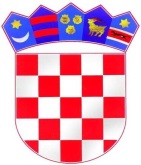    REPUBLIKA HRVATSKALIČKO-SENJSKA ŽUPANIJA        OPĆINA KARLOBAGKLASA: 551-01/23-01/01 URBROJ: 2125-5-24-07Karlobag, 05.06.2024. godineNa temelju Odluke o financiranju Ministarstva rada, mirovinskog sustava, obitelji i socijalne politike (KLASA: 984-01/23-01/29, URBROJ: 524-07-02-01-01/3-24-32 od 28. ožujka 2024. godine) i Ugovora o dodjeli bespovratnih sredstava za projekte koji se financiraju iz Europskog socijalnog fonda plus, Programa Učinkoviti ljudski potencijali 2021.-2027., program Zaželi – prevencija institucionalizacije, kodni broj Ugovora: SF.3.4.11.01.0433 (KLASA: 550-05/23-01/02, URBROJ: 2125/12-01/01-24-7 od 25.04.2024.god.), Općina Karlobag objavljuje: J A V N I   P O Z I V  (TRAJNI)za iskaz interesa korištenja usluge potpore i podrške u svakodnevnom životu starijim osobama i osobama s invaliditetomu sklopu projekta „Zaželi – Udbina i Karlobag“, kodni broj: SF.3.4.11.01.0433 I.Uslugu potpore i podrške u svakodnevnom životu mogu ostvariti osobe starije od 65 godina (65 ili više godina) i odrasle osobe s invaliditetom (18 i više godina) i to:OSOBE STARIJE OD 65 GODINAkoje žive u samačkom ili dvočlanom kućanstvu ili višečlanom kućanstvu u kojem su svičlanovi kućanstva pripadnici ciljnih skupina ovog Poziva i čiji mjesečni prihodi: za samačka kućanstva ne prelaze iznos 120 % prosječne starosne mirovine za 40 i više godina mirovinskog staža u mjesecu koji prethodi uključivanju u aktivnost projekta ili u mjesecu prije ukoliko HZMO još nije izdao podatke za mjesec koji prethodi uključivanju u aktivnosti projekta za dvočlana kućanstva ukupno ne prelaze iznos od 200% prosječne starosne mirovine za 40 i više godina mirovinskog staža u mjesecu koji prethodi uključivanju u aktivnost projekta ili u mjesecu prije ukoliko HZMO još nije izdao podatke za mjesec koji prethodi uključivanju u aktivnosti projektaza višečlana kućanstva ukupno ne prelaze iznos od 300% prosječne starosne mirovine za 40 i više godina mirovinskog staža u mjesecu koji prethodi uključivanju u aktivnost projekta ili u mjesecu prije ukoliko HZMO još nije izdao podatke za mjesec koji prethodi uključivanju u aktivnosti projekta i koji istovremeno ne koriste sljedeće usluge - usluga pomoći u kući, boravka, organiziranog stanovanja, smještaja, osobne asistencije koju pruža osobni asistent ODRASLE OSOBE S INVALIDITETOMkoje žive u samačkom ili dvočlanom kućanstvu ili višečlanom kućanstvu u kojem su svi članovi kućanstva pripadnici ciljnih skupina ovog Poziva i koje imaju utvrđen treći ili četvrti stupanj težine invaliditeta – oštećenja funkcionalnih sposobnosti prema propisima o vještačenju i metodologijama vještačenja i koje istovremeno ne koriste sljedeće usluge - usluga pomoći u kući, boravka, organiziranog stanovanja, smještaja, osobne asistencije koju pruža osobni asistent i čiji roditelj ili drugi član obitelji nema priznato pravo na status roditelja njegovatelja ili status njegovatelja za potrebu skrbi o njoj.II.Izrazi koji se koriste u ovom javnom pozivu, a imaju rodno značenje, koriste se neutralno i odnose se jednako na muški i ženski rod.III.Pružanje usluge potpore i podrške u svakodnevnom životu starijim osobama i osobama s invaliditetom, uz nabavu i podjelu paketa potrepština uključuje: organiziranje prehrane (pomoć u pripremi obroka, pomoć u nabavi hrane i dr.) i/ili obavljanje kućanskih poslova (pranje posuđa, pospremanje stambenog prostora, donošenje vode, ogrjeva i slično, organiziranje pranja i glačanja rublja, nabava lijekova i drugih potrepština i dr.) i/ili održavanje osobne higijene (pomoć u oblačenju i svlačenju, u kupanju i obavljanju drugih higijenskih potreba i dr.) i/ili zadovoljavanje drugih svakodnevnih potreba. IV.Za ostvarivanje usluge potpore i podrške u svakodnevnom životu potrebno je priložiti sljedeću dokaznu dokumentaciju:OSOBE STARIJE OD 65 GODINA:Popunjen Obrazac za iskaz interesaPreslika osobne iskaznice, putovnice ili dokumenta jednake ili slične vrijednosti iz kojeg jenedvojbeno moguće utvrditi identitet i dob sudionika i OIBPotvrda Porezne uprave o visini dohodaka i primitaka za mjesec na koji se odnosi iznosprosječne starosne mirovine za 40 i više godina mirovinskog staža (zadnji mjesec za koji su dostupni podaci) Popunjena Izjava o članovima zajedničkog kućanstvaMedicinska dokumentacija (ukoliko je primjenjivo)ODRASLE OSOBE S INVALIDITETOM:Popunjen Obrazac za iskaz interesaPreslika osobne iskaznice, putovnice ili dokumenta jednake ili slične vrijednosti iz kojeg jenedvojbeno moguće utvrditi identitet i dob sudionika i OIBPopunjena Izjava o članovima zajedničkog kućanstvaPotvrda o upisu u Registar osoba s invaliditetom iz koje je vidljivo da osoba ima oštećenjetrećeg ili četvrtog stupnja težine invaliditeta – oštećenja funkcionalnih sposobnosti ili nalaz i mišljenje Zavoda za vještačenje, profesionalnu rehabilitaciju i zapošljavanje osoba s invaliditetom u kojem je naveden treći ili četvrti stupanj težine invaliditeta – oštećenja funkcionalnih sposobnostiV.Prijave s traženom dokumentacijom podnose se trajno, odnosno za vrijeme trajanja projekta. Zbog ograničenog broja ciljane skupine, molimo sve zainteresirane da podnesu svoju prijavu u što kraćem roku na adresu:Općina Karlobag"Za projekt Zaželi - Udbina i Karlobag"Trg dr. Franje Tuđmana 2, KarlobagSve potrebne informacije mogu se dobíti na tel: 053/694-460,e-mail: tajnistvo@karlobag.hr Svi osobni podaci dostavljeni od strane tražitelja pružanja usluge potpore i podrške u svakodnevnom životu, prikupljaju se i obrađuju samo u svrhu provedbe projekta „Zaželi – Udbina i Karlobag“.Osobni podaci kandidata za pružanje usluge potpore i podrške u svakodnevnom životu dostupni iz prijave i tražene dokumentacije, prikupljaju se i obraduju isključivo za potrebe provedbe projekta„ Zaželi i uključi se“.Prijavom na javni poziv kandidati su izričito suglasni da Općina Karlobag kao voditelj obrade može prikupljati, koristiti i dalje obrađivati podatke u svrhu provođenja procedure javnog poziva, sukladno odredbama Uredbe (EU) 2016/679 Europskog parlamenta i Vijeća od 27. travnja 2016. o zaštiti pojedinaca u vezi s obradom osobnih podataka i o slobodnom kretanju takvih podataka te o stavljanju izvan snage Direktive 95/46/EZ (Opća uredba o zaštiti podataka) SL EU L119 i Zakona o provedbi Opće uredbe o zaštiti podataka (Narodne novine, broj: 42/18).Svi potrebni obrasci su dostupni na službenoj web stranici Općine Karlobag: https://www.karlobag.hr/  na sljedećim linkovima: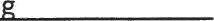 Prijava na javni pozivIzjava pripadnika ciljane skupine o broju članova kućanstvakao i u prostorijama Općine Karlobag, na adresi Trg dr. Franje Tuđmana 2 (tajništvo).                                                                                                             Općina Karlobag